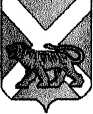 АДМИНИСТРАЦИЯСЕРГЕЕВСКОГО СЕЛЬСКОГО ПОСЕЛЕНИЯПОГРАНИЧНОГО МУНИЦИПАЛЬНОГО РАЙОНАПРИМОРСКОГО КРАЯПОСТАНОВЛЕНИЕ____________                                               с. Сергеевка                                                     №  ___О внесении изменений и дополнений в постановление от 28.05.2010 г. № 42 «Об утверждении административного регламента администрации  Сергеевского сельского поселения  по исполнению муниципальной функции «Рассмотрение обращений граждан в администрации Сергеевского сельского поселения»В соответствии с Федеральным законом от 27.11.2017 № 355-ФЗ «О внесении изменений в Федеральный закон от 02.05.2006 № 59-ФЗ «О порядке рассмотрения обращений граждан Российской Федерации», администрация Сергеевского сельского поселения ПОСТАНОВЛЯЕТ:1. Внести в постановление администрации Сергеевского сельского поселения от 28.05.2010 № 42 «Об утверждении административного регламента администрации  Сергеевского сельского поселения  по исполнению муниципальной функции «Рассмотрение обращений граждан в администрации Сергеевского сельского поселения» следующие изменения и дополнения:1.1. В часть II административного регламента  по исполнению муниципальной функции «Рассмотрение обращений граждан в администрации Сергеевского сельского поселения» внести дополнения  и изложить в следующей редакции:«24.1. В случае, если текст письменного обращения не позволяет определить суть предложения, заявления или жалобы, ответ на обращение не дается и оно не подлежит направлению на рассмотрение в государственный орган, орган местного самоуправления или должностному лицу в соответствии с их компетенцией, о чем в течении семи дней со дня регистрации обращения сообщается гражданину, направившему обращение».2. Обнародовать настоящее постановление на информационных стендах в помещениях администрации Сергеевского сельского поселения, библиотеки села Сергеевка и сельского клуба села Украинка и разместить на официальном сайте Сергеевского сельского поселения (адрес сайта www. sp-sergeevskoe.ru.).3. Контроль за исполнением настоящего постановления оставляю за собой. Глава поселения – глава администрации Сергеевского сельского поселения                                                        Н.В. Кузнецова